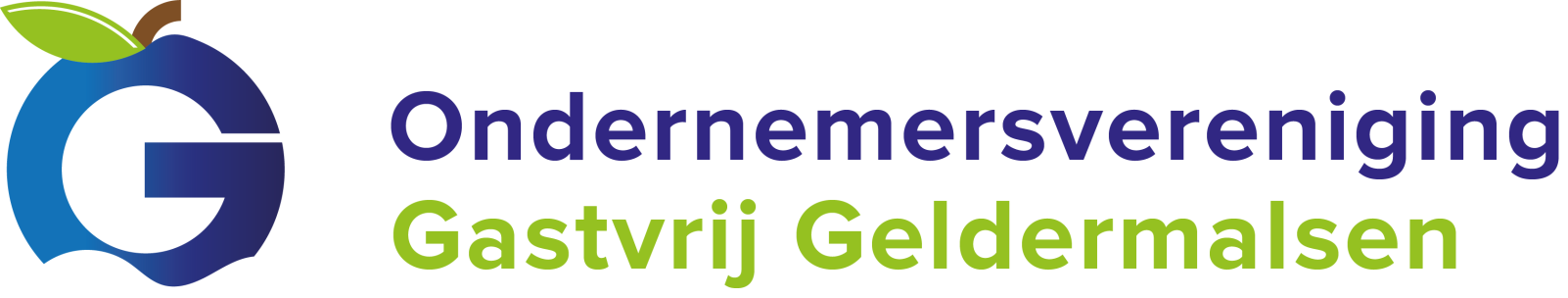 AANMELDINGSFORMULIERGeachte deelnemer,Ondernemersvereniging Gastvrij Geldermalsen organiseert op vrijdag  14  december een grote KERSTMARKT.De markt is van 17.00 tot 22.00 uur. U kunt vanaf 16.00 uur uw kraam inrichten.Als deelnemer kunt u voor deze markt ook één of meerdere kramen of een grondruimte reserveren. U kunt daar kerst gerelateerde artikelen verkopen, iets voor de inwendige mens verkopen / uitdelen, een activiteit laten zien, etc. U kunt reserveren (graag zsm) door dit  formulier ingevuld  te mailen naar : kerstmarkt@oggeldermalsen.nl Of u kunt een uitgeprinte versie afgeven bij Zin in! Kids Conceptstore, ’t Hooghuis 1-2, Geldermalsen. De prijs per marktkraam Leden van OGG                         	 €  20 ,-  Als niet-lid betaald u:			 €  40,-  De prijs per grondruimte (4m) Leden van OGG                         	 €  15,- Als niet-lid betaald u:			 €  30,- Als u zich heeft ingeschreven ontvangt u een bevestiging / factuur.Wij willen benadrukken dat de verkoop van artikelen echt de kerstsfeer moet uitademen.   Het is niet toegestaan uw kraam door te verhuren of weg te geven aan derden. Deelnemers van buitenaf mogen geen kramen reserveren via een winkelier. Met vragen en/of suggesties voor deze sfeervolle kerstmarkt  kunt u mailen naar kerstmarkt@oggeldermalsen.nl Inschrijfformulier KERSTMARKTNaam								                                        LID OGG  ja/neeAdres										E-mail adres									Telefoonnummer									Branche – product op de markt 						   Aantal kramen									Aantal meters (grondplaats)							Rekening houden met								